ПОСТАНОВЛЕНИЕ                               	                       КАРАР№ 17                                                                                                                 «07» октября  2019 г.Об утверждении Порядка установки и содержания детских спортивных и детских игровых площадок на территории Айдаровского сельского поселения Тюлячинского муниципального районаВ соответствии с Федеральным законом от 6 октября 2003 года № 131-ФЗ "Об общих принципах организации местного самоуправления в Российской Федерации", в целях организации мероприятий по установке детских спортивных и детских игровых площадок надлежащего качества и обеспечению их содержания,ПОСТАНОВЛЯЮ:1. Утвердить прилагаемый Порядок установки и содержания детских спортивных и детских игровых площадок на территории Айдаровского сельского поселения Тюлячинского муниципального района (приложение).2. Настоящее постановление вступает в силу в соответствии с действующим законодательством.3. Контроль за исполнением настоящего постановления оставляю за собой.	Р.Р. ХазиевПриложениек Постановлению исполнительного  комитета Айдаровского сельского поселения Тюлячинского муниципального                                                района от 07.10.2019 года  № 17ПОРЯДОК установки и содержания детских спортивных и детских игровых площадок на территории Айдаровского сельского поселения Тюлячинского муниципального района1. ОСНОВНЫЕ ПОЛОЖЕНИЯНастоящий Порядок разработан в соответствии с:- Федеральным законом от 06.10.2003 N 131-ФЗ "Об общих принципах организации местного самоуправления в Российской Федерации";- Жилищным кодексом Российской Федерации;- Постановлением Государственного комитета Российской Федерации по строительству и жилищно-коммунальному комплексу от 27.09.2003 N 170 "Об утверждении правил и норм технической эксплуатации жилищного фонда";Технический регламент Евразийского экономического союза "О безопасности оборудования для детских игровых площадок" (ТР ЕАЭС 042/2017) Принят Решением Совета Евразийской экономической комиссии от 17 мая 2017 года N 21;- ГОСТ Р 52169-2012 "Оборудование и покрытия детских игровых площадок. Безопасность конструкции и методы испытаний. Общие требования";- ГОСТ Р 52168-2012 "Оборудование и покрытия детских игровых площадок. Безопасность конструкции и методы испытаний горок. Общие требования";- ГОСТ Р 52167-2012 "Оборудование и покрытия детских игровых площадок. Безопасность конструкции и методы испытаний качелей. Общие требования";- ГОСТ Р 52299-2013 "Оборудование и покрытия детских игровых площадок. Безопасность конструкции и методы испытаний качалок. Общие требования";- ГОСТ Р 52300-2013 "Оборудование и покрытия детских игровых площадок. Безопасность конструкции и методы испытаний каруселей. Общие требования";- ГОСТ Р 52301-2013 "Оборудование и покрытия детских игровых площадок. Безопасность при эксплуатации. Общие требования";- ГОСТ Р 55677-2013 "Оборудование детских спортивных площадок. Безопасность конструкции и методы испытаний. Общие требования".Детские спортивные и детские игровые площадки способствуют подготовке детей к дальнейшим физическим нагрузкам, помогают им реализовать свои потребности в движении, развивать силу, ловкость, сообразительность.Настоящий Порядок определяет процедуру установки, правила эксплуатации и технического обслуживания детских спортивных и детских игровых площадок, являющийся муниципальным имуществом и является обязательным для исполнения на территории Айдаровского сельского поселения Тюлячинского муниципального района.2. ОСНОВНЫЕ ПОНЯТИЯВ настоящем Порядке используются следующие основные термины и понятия:2.1. Детская игровая площадка - специально оборудованная территория, предназначенная для отдыха и игры детей, включающая в себя оборудование и покрытие детской игровой площадки и оборудование для благоустройства детской игровой площадки.2.2. Детская спортивная площадка - специально оборудованная территория, предназначенная для сохранения и укрепления здоровья, развития психофизических способностей детей в процессе их осознанной двигательной активности, включающая оборудование и покрытие детской спортивной площадки.2.3. Спортивное оборудование - оборудование, предназначенное для организованной по определенным правилам деятельности и подготовки этой деятельности, направленной на сопоставление физических и интеллектуальных способностей людей.2.4. Регулярный визуальный осмотр - проверка оборудования, позволяющая обнаружить очевидные опасные дефекты, вызванные актами вандализма, неправильной эксплуатацией и климатическими условиями.2.5. Функциональный осмотр - детальная проверка с целью оценки рабочего состояния, степени изношенности, прочности и устойчивости оборудования.2.6. Ежегодный основной осмотр - проверка, выполняемая с периодичностью один раз в 12 месяцев с целью оценки соответствия технического состояния оборудования требованиям безопасности.2.7. Консервация - комплекс технических мероприятий, обеспечивающих временную противокоррозионную защиту на период изготовления, хранения и транспортирования металлов и изделий, с использованием консервационных масел и смазок.2.8. Эксплуатация - стадия жизненного цикла изделия, на которой реализуется, поддерживается и восстанавливается его качество (работоспособное состояние).3. КЛАССИФИКАЦИЯ ДЕТСКИХ СПОРТИВНЫХ И ДЕТСКИХ ИГРОВЫХ ПЛОЩАДОК3.1. Детская спортивная и детская игровая площадки размещаются на земельных участках Айдаровского сельского поселения за счет средств республиканского, муниципального бюджета или внебюджетных средств. Их содержание и обслуживание осуществляются за счет средств муниципального бюджета Айдаровского сельского поселения.3.2. Детская спортивная и детская игровая площадки, расположенные на территории муниципального учреждения, устанавливаются на основании постановления исполнительного комитета Айдаровского сельского поселения Тюлячинского муниципального района за счет бюджетных средств. Указанные объекты закрепляются в установленном законодательством порядке за муниципальным учреждением.с последующим переоформлением земельных отношений на данное учреждение. Их содержание и обслуживание осуществляются муниципальным учреждением за счет средств, предусмотренных в смете данного учреждения.3.3. Детская спортивная и детская игровая площадки, расположенные на отдельно сформированных земельных участках общего пользования обустраиваются устанавливаются на основании постановления исполнительного комитета Тюлячинского муниципального района за счет бюджетных средств. После сдачи в эксплуатацию площадки передаются для дальнейшего обслуживания (за счет средств местного бюджета) в оперативное управление, безвозмездное пользование муниципальным организациям, определяемым исполнительным комитетом Тюлячинского муниципального района в соответствии с действующим законодательством.4. ТРЕБОВАНИЯ К ОБОРУДОВАНИЮ ДЕТСКИХ СПОРТИВНЫХ И ДЕТСКИХ ИГРОВЫХ ПЛОЩАДОК4.1. Оборудование детских игровых и детских спортивных площадок Айдаровского сельского поселения Тюлячинского муниципального района должно соответствовать требованиям санитарно-гигиенических норм, охраны жизни и здоровья ребенка, быть удобным в технической эксплуатации и эстетически привлекательным. Рекомендуется применение модульного оборудования, обеспечивающего вариантность сочетаний элементов.4.2. Конструкции детского спортивного и детского игрового оборудования должны быть без острых углов. Поручни оборудования должны полностью охватываться руками ребенка. Закрытое оборудование с внутренним размером более 2000 мм в любом направлении от входа должно иметь не менее двух открытых доступов, не зависящих друг от друга и расположенных на разных сторонах оборудования. Конструкцией доступов должна быть исключена возможность их блокирования и обеспечена при необходимости возможность оказания помощи взрослыми детям без каких-либо дополнительных средств (например, лестницы, не являющейся составной частью данного оборудования). Размеры открытых доступов должны быть не менее 500 x 500 мм.4.3. При размещении спортивного и игрового оборудования на детских спортивных и детских игровых площадках необходимо соблюдать минимальные расстояния безопасности.В пределах расстояний безопасности на участках территории площадки не допускается размещение других видов оборудования, скамей, урн, бортовых камней и твердых видов покрытия, а также веток, стволов, корней деревьев.4.4. При проектировании детских игровых и детских спортивных площадок следует руководствоваться СП 59.13330.2012 "Свод правил. Доступность зданий и сооружений для маломобильных групп населения" в целях обеспечения доступности детских игровых и детских спортивных площадок для маломобильных групп населения.5. КОНТРОЛЬ ТЕХНИЧЕСКОГО СОСТОЯНИЯ И ТЕХНИЧЕСКОЕ ОБСЛУЖИВАНИЕ ДЕТСКИХ ИГРОВЫХ И ДЕТСКИХ СПОРТИВНЫХ ПЛОЩАДОК5.1. Оборудование детских игровых и детских спортивных площадок подлежит техническому обслуживанию.5.2. Контроль технического состояния оборудования включает в себя:а) регулярный визуальный осмотр.Регулярный визуальный осмотр позволяет обнаружить посторонние предметы и очевидные неисправности, причинами возникновения которых могут быть климатические условия, акты вандализма, неправильная эксплуатация.Периодичность регулярного визуального осмотра зависит от условий эксплуатации.Оборудование детских игровых и детских спортивных площадок, подвергающееся интенсивному использованию или актам вандализма, необходимо осматривать ежедневно, а именно:- проверять чистоту и внешний вид поверхности площадки и оборудования;- проверять соблюдение расстояний от частей оборудования до поверхностей площадки;- проверять наличие выступающих частей фундаментов;- проверять наличие дефектов и неисправностей элементов оборудования;б) функциональный осмотр.Целями функционального осмотра являются проверка прочности и устойчивости оборудования, выявление изношенных элементов. Особое внимание должно уделяться скрытым и труднодоступным элементам оборудования.Осмотр должен проводиться один раз в 1-3 мес., но не реже, чем это предусмотрено инструкцией изготовителя;в) ежегодный основной осмотр.Ежегодный основной осмотр проводится один раз в год с целью подтверждения нормального эксплуатационного состояния фундаментов и других элементов оборудования детских игровых и детских спортивных площадок.На нормальное эксплуатационное состояние могут повлиять погодные условия, гниение древесины или коррозия металла, а также проведение ремонта, связанного с изменением конструкции или заменой деталей. Особое внимание при данном осмотре должно уделяться скрытым и труднодоступным элементам оборудования.5.3. В целях контроля периодичности, полноты и правильности выполнения работ при осмотрах различного вида должны быть разработаны графики проведения осмотров (приложение N 1).При составлении графика учитываются инструкция изготовителя, климатические условия и интенсивность использования.В графике должны быть перечислены оборудование детских игровых и детских спортивных и его элементы, подлежащие проверке.По результатам функционального и ежегодного основного осмотров составляется акт (приложение N 2).5.4. Техническое обслуживание.Для сокращения числа несчастных случаев организация, в ведении которой находится площадка, должна составить с учетом конкретных условий эксплуатации и инструкции изготовителя план технического обслуживания, а также обеспечивать его выполнение. План технического обслуживания должен содержать перечень деталей и сборочных единиц оборудования с дефектами и повреждениями.В целях обеспечения соответствующего уровня безопасности и нормального функционирования техническое обслуживание оборудования и ударопоглощающих покрытий детских игровых и детских спортивных площадок должно включать:а) проверку и подтягивание узлов крепления;б) обновление окраски оборудования;в) профилактический осмотр свободных пространств;г) смазку подшипников;д) нанесение на оборудование маркировок, обозначающих требуемый уровень ударопоглощающих покрытий из сыпучих материалов;е) обеспечение чистоты оборудования и покрытий (удаление битого стекла, обломков и загрязнителей);ж) восстановление ударопоглощающих покрытий из сыпучих материалов и корректировку их уровня.6. ЭКСПЛУАТАЦИЯ ДЕТСКИХ ИГРОВЫХ И ДЕТСКИХ СПОРТИВНЫХ ПЛОЩАДОК6.1. Оценка мер безопасности.Организация, эксплуатирующая оборудование, должна периодически, не менее одного раза в 12 мес., оценивать эффективность мероприятий по обеспечению безопасности и на основе опыта или при изменении условий эксплуатации корректировать (если это необходимо) комплекс мероприятий по обеспечению безопасности.6.2. Документация.Вся эксплуатационная документация, в том числе паспорт площадки, акт осмотра и проверки, графики проведения осмотров площадок, постоянно хранится в организации, в ведении которой находятся детская игровая и детская спортивная площадки.Должен быть обеспечен постоянный доступ персонала к документации во время осмотров, обслуживания и ремонта оборудования.6.3. Информационное обеспечение безопасности.Для обеспечения безопасности на детских игровых и детских спортивных площадках устанавливаются информационные таблички или доски, содержащие:- правила и возрастные требования при пользовании оборудованием;- номера телефонов службы спасения, скорой помощи;- номер(а) телефона(ов) для сообщения организации, эксплуатирующей оборудование, о неисправности и поломке оборудования.Входы, выходы, эвакуационные пути, проходы, предназначенные для работников службы спасения, скорой помощи, организации, эксплуатирующей оборудование, должны быть всегда доступны, открыты и свободны от препятствий.6.4. Эксплуатация.Все возникающие неисправности должны быть немедленно устранены.Если это невозможно, необходимо прекратить эксплуатацию оборудования и закрыть для пользователей доступ к нему.6.5. Ремонтные работы.Ремонтные работы проводятся в целях устранения неисправностей и восстановления необходимого уровня безопасности оборудования и ударопоглощающих покрытий детских игровых и детских спортивных площадок.Эти работы могут включать в себя:а) замену крепежных деталей;б) сварку и резку;в) замену частей оборудования;г) замену структурных элементов оборудования;д) замену ударопоглощающих покрытий.6.6. Санитарное содержание.Организация, эксплуатирующая оборудование, должна ежедневно поддерживать надлежащее санитарное состояние территории площадки.7. ДЕМОНТАЖ ДЕТСКИХ ИГРОВЫХ И ДЕТСКИХ СПОРТИВНЫХ ПЛОЩАДОК7.1. Демонтаж детских игровых и детских спортивных площадок, являющийся муниципальным имуществом, расположенных на отдельно сформированном земельном участке:7.1.1. Решение о демонтаже детской игровой и детской спортивной площадок, расположенных на отдельно сформированном земельном участке, принимается комиссией, состоящей из представителей исполнительного комитета Айдаровскогосельского поселения, Исполнительного комитета Тюлячинского муниципального района и организации, в ведении которой находятся детская игровая и детская спортивная площадки, на основании обращения этой организации в исполнительный комитет Айдаровского сельского поселения с оформлением акта (приложение N 3).7.1.2. Демонтаж оборудования детской игровой и детской спортивной площадок осуществляется за счет средств организации, в ведении которой находятся детская игровая и детская спортивная площадки.7.2. Демонтаж детской игровой и детской спортивной площадок, являющийся муниципальным имуществом, расположенных на территории муниципального учреждения:7.3.1. Решение о демонтаже детской игровой и детской спортивной площадок, расположенных на территории муниципального учреждения, принимается комиссией, в состав которой входят представителей исполнительного комитета Айдаровского сельского поселения, Исполнительного комитета Тюлячинского муниципального района, на основании проведенного обследования с оформлением акта (приложение N 3).7.3.2. Демонтаж оборудования детской игровой и детской спортивной площадок, осуществляется за счет средств учреждения, на территории которого находятся детская игровая и детская спортивная площадки.Приложение N 1. к Порядку установки и содержания детских спортивных и детских игровых площадок на территории Айдаровского сельского поселения Тюлячинского муниципального районаГрафик проведения осмотровПриложение N 2. к Порядку установки и содержания детских спортивных и детских игровых площадок на территории Айдаровского сельского поселения Тюлячинского муниципального районаАКТ осмотра оборудования детской игровой (детской спортивной) площадкиАдрес установки
Характеристика поверхности площадки:

Проведенные осмотр и проверка работоспособности детского игрового (детской спортивной) оборудования подтверждают его комплектность, соответствие эксплуатационной документации изготовителя и возможность безопасной эксплуатации.Ответственный исполнитель_______________ ____________________(должность) (подпись) (Ф.И.О.)
МП


Приложение N 3. к Порядку установки и содержания детских спортивных и детских игровых площадок на территории Айдаровского сельского поселения Тюлячинского муниципального районаАКТ проверки состояния элементов детской игровой (детской спортивной) площадкиКомиссией в составе:___________________________________________________________________________________________________________________________________________________________________________________________________________________________________________________________________________________________________________________
проведена проверка состояния элементов детской игровой (детской спортивной) площадки, расположенной _____________________________ ______________________________________________________________
_________________________________________________________________Проверкой установлено:Элементы детской игровой (детской спортивной) площадки, в том числе:_____________________________________________________________________________________________________________________________________________________________________________________________________________________________________________________________________________________________________________________________________находятся в ______________________ эксплуатационном состоянии. Дальнейшая эксплуатация/установка новых элементов детской игровой (детской спортивной) площадки целесообразна/нецелесообразна (нужное подчеркнуть) ___________________________________________________________________________________________________________________Принято решение о дальнейшей эксплуатации/установке новых элементов/демонтаже элементов детской игровой (детской спортивной) площадки (нужное подчеркнуть) ________________________________ _______________________________________________________________ Акт составлен в 2-х экземплярах. Приложение: фотоматериалы на ____ листах.РЕСПУБЛИКА ТАТАРСТАНИСПОЛНИТЕЛЬНЫЙ КОМИТЕТАЙДАРОВСКОГО СЕЛЬСКОГОПОСЕЛЕНИЯ  ТЮЛЯЧИНСКОГОМУНИЦИПАЛЬНОГО РАЙОНА  Гагарина ул., д. 13 а, д.Айдарово, 422095тел. (факс): (84360) 5-34-46,E-mail: Aydar.Tul@tatar.ru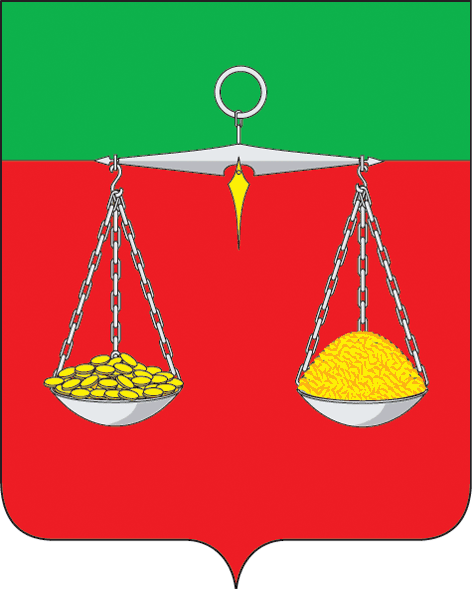 ТАТАРСТАН РЕСПУБЛИКАСЫТЕЛӘЧЕ МУНИЦИПАЛЬ РАЙОНЫ АЙДАР АВЫЛ ҖИРЛЕГЕ БАШКАРМА КОМИТЕТЫ  Гагарин ур., 13 а нче йорт, Айдар авылы, 422095тел. (факс): (84360) 5-34-46, E-mail: Aydar.Tul@tatar.ruОКПО 94318091    ОГРН 1061675010825    ИНН/КПП 1619004436/161901001ОКПО 94318091    ОГРН 1061675010825    ИНН/КПП 1619004436/161901001ОКПО 94318091    ОГРН 1061675010825    ИНН/КПП 1619004436/161901001Порядковый номер осмотраОтветственный за осмотрНаименование детского игрового (детского спортивного) оборудованияДата осмотраРезультат осмотраПринятые мерыПодпись ответственного лица1234NНаименование оборудованияРезультат осмотраВыявленный дефектПринятые мерыПримечание